Po prawej stronie przy drabinkach uczniowie 6a podczas  Finału Projektu „Kocham Cię książko”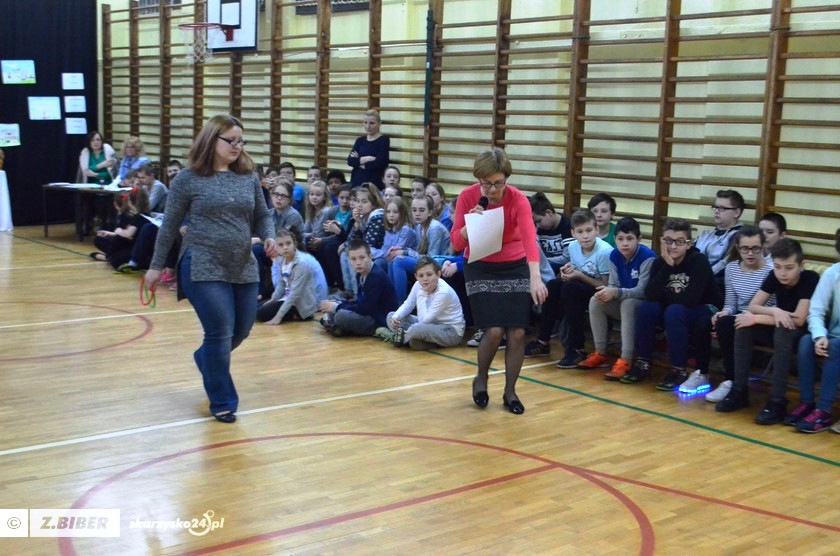 …Ania Włodarczyk odbiera z rąk Pani dyrektor  nagrodę za II miejsce w Konkursie czytelniczym. Brawo Aniu!!!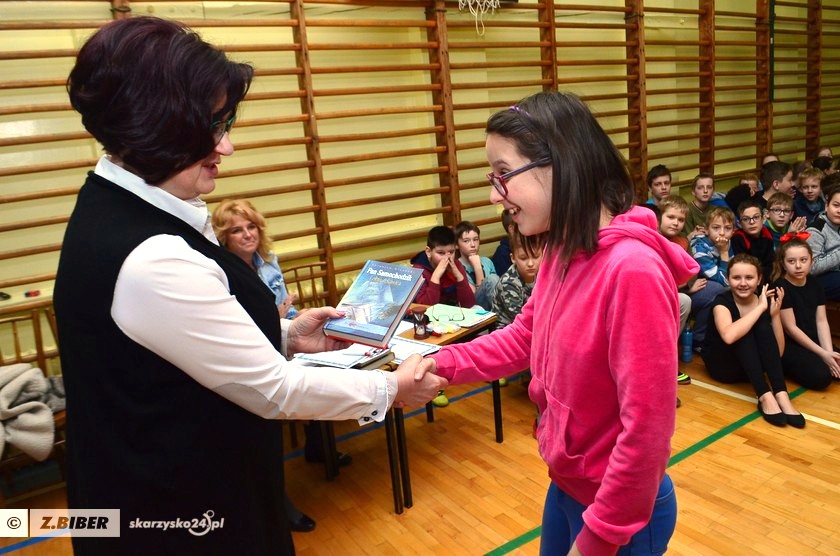 